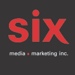 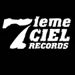 Mantisse
Rouge Cardinal – Premier extrait de l’album Colin-Maillard à paraître à la fin de l’étéMontréal, juin 2022 - Faisant office de premier jet au nom de Colin-Maillard, le premier album de Mantisse actuellement en gestation, « Rouge Cardinal » est un bonbon suret qui concorde harmonieusement avec la tombée des mesures sanitaires et l’apparition convoitée du Soleil. À la fois rigolote et stoïque, cette chanson décomplexée est en quelque sorte le « comic relief » d’un ensemble tranchant de pièces, sur lesquelles le public pourra bientôt s’émouvoir, mais aussi péristalter et qui verront le jour à la fin de l’été 2022. Défendu par une production broken beat ingénieuse de Bnjmn.lloyd, le texte incisif nous ramène au talent de rappeur de Mantisse qu’on connait principalement pour ses mélodies chantées au sein de LaF et de ses multiples collaborations. 
Interprété par : Mantisse
Produit par : Bnjmn.lloyd
Réalisation : Bnjmn.lloyd & PopsCRÉDITS Thomas Thivierge-Gauthier | Voix, guitare et réalisation Benjamin Duplantie-Grenier | Composition, prise de son et réalisation Julien Fillion | SaxophoneAlex French | Trompette Clément « Pops » Légaré | RéalisationNicolas Lalonde | Prise de son additionnelleDominic Walther Battista | Prise de son additionnelle Richard Addison | Mastering (Trillum Sound Studio)Thomas Thivierge Gauthier | Artwork Disques 7ième Ciel | ProductionSteve Jolin | Production exécutiveDisques 7ième Ciel | LabelSam Rick (Disques 7ième Ciel) | Chargé de projetJustin Boisclair | GérancePAROLES - Rouge CardinalÀ dormir debout étendu à la verticaleBonhomme sourire autocollant dans mon cahier de routeMarathon de la rétrospective ultime vernissageSaisir l’insaisissable, like hallelujah  Rouge cardinal est ma passion des plus cannibalesShow me the move comment tu péristaltesInévitable un peu comme l’amour et ses gouttes de pluieValse des étourdis des barracudasSit down Thomas, I’ma show it to yaSi y faut goûter pour y croireGood night Cola, Koré, Kouros, collés, collésRêve jusqu’à ce qu'il soit temps de boire Maudit que je suis blessed 360 degrés sons et images Même si on trotte sur le globe yink le temps de casser la croûteOn est tous les bests à le faire dans le cœur des nôtres Jusqu’à ce que banqueroute frappe CasanovaPhilosophie pèlerinage manifeste en cotes d’écouteDéployer ses ailes sachant qu’y a pas de pistes d’atterrissageLe Saint-Père s’en fout qu’y manque un joueur sur son baby-foot Épargne-nous ta ratatouille, ton mea culpa Rouge cardinal est ma passion des plus cannibalesShow me the move comment tu péristaltesInévitable un peu comme l’amour et ses gouttes de pluieValse des étourdis des barracudasWop mon homme les pieds dans cafétéria Voue le culte à celui qui change l’eau en Coca-ColaQu’on donne une épée à notre Perceval Ça se passe drette devant nos portes we better testify yehÀ vos armes soldats braquez vos cerfs-volants Avant que s’enflamme le pentapolePis qui brûle cel’à le xénobiotique Nous sommes les enfants d’un seul continentSpirale Samsara tellement exfolianteLa planète n’a plus que la peau sur les osSpirale sèche salade sous le mascaraAppose le sparadrap de l’indolence Prie pour que la nuit nous porte conseilQu’un jour on rembourse toutes les portes défoncéesÀ force de penser que c’est loin demainJ’ai toute la vie drôle de concept Si j’ai un conseil c’est de fuir les consignesEst-ce qu’on peut se faire confiance au-delà des complices Plus ou moins Rouge cardinal est ma passion des plus cannibalesShow me the move comment tu péristaltesInévitable un peu comme l’amour et ses gouttes de pluieValse des étourdis des barracudas